Зарегистрировано в Минюсте России 20 июня 2013 г. N 28860МИНИСТЕРСТВО ЗДРАВООХРАНЕНИЯ РОССИЙСКОЙ ФЕДЕРАЦИИПРИКАЗот 7 ноября 2012 г. N 654нОБ УТВЕРЖДЕНИИ СТАНДАРТАСПЕЦИАЛИЗИРОВАННОЙ МЕДИЦИНСКОЙ ПОМОЩИ ПРИ СИСТЕМНОЙКРАСНОЙ ВОЛЧАНКЕ (В ДНЕВНОМ СТАЦИОНАРЕ)В соответствии со статьей 37 Федерального закона от 21 ноября 2011 г. N 323-ФЗ "Об основах охраны здоровья граждан в Российской Федерации" (Собрание законодательства Российской Федерации, 2011, N 48, ст. 6724; 2012, N 26, ст. 3442, 3446) приказываю:Утвердить стандарт специализированной медицинской помощи при системной красной волчанке (в дневном стационаре) согласно приложению.МинистрВ.И.СКВОРЦОВАПриложениек приказу Министерства здравоохраненияРоссийской Федерацииот 7 ноября 2012 г. N 654нСТАНДАРТМЕДИЦИНСКОЙ ПОМОЩИ ПРИ СИСТЕМНОЙ КРАСНОЙ ВОЛЧАНКЕ(В ДНЕВНОМ СТАЦИОНАРЕ)Категория возрастная: взрослые, детиПол: любойФаза: поддерживающая терапияСтадия: любаяОсложнения: вне зависимости от осложненийВид медицинской помощи: первичная медико-санитарная помощь, специализированная медицинская помощьУсловия оказания медицинской помощи: в дневном стационареФорма оказания медицинской помощи: плановаяСредние сроки лечения (количество дней): 30Код по МКБ X <*>            M32 Системная красная волчанкаНозологические единицы1. Медицинские мероприятия для диагностики заболевания, состояния--------------------------------<1> Вероятность предоставления медицинских услуг или назначения лекарственных препаратов для медицинского применения (медицинских изделий), включенных в стандарт медицинской помощи, которая может принимать значения от 0 до 1, где 1 означает, что данное мероприятие проводится 100% пациентов, соответствующих данной модели, а цифры менее 1 - указанному в стандарте медицинской помощи проценту пациентов, имеющих соответствующие медицинские показания.2. Медицинские услуги для лечения заболевания, состояния и контроля за лечением3. Перечень лекарственных препаратов для медицинского применения, зарегистрированных на территории Российской Федерации, с указанием средних суточных и курсовых доз--------------------------------<*> Международная статистическая классификация болезней и проблем, связанных со здоровьем, X пересмотра.<**> Международное непатентованное или химическое наименование лекарственного препарата, а в случаях их отсутствия - торговое наименование лекарственного препарата.<***> Средняя суточная доза.<****> Средняя курсовая доза.Примечания:1. Лекарственные препараты для медицинского применения, зарегистрированные на территории Российской Федерации, назначаются в соответствии с инструкцией по применению лекарственного препарата для медицинского применения и фармакотерапевтической группой по анатомо-терапевтическо-химической классификации, рекомендованной Всемирной организацией здравоохранения, а также с учетом способа введения и применения лекарственного препарата. При назначении лекарственных препаратов для медицинского применения детям доза определяется с учетом массы тела, возраста в соответствии с инструкцией по применению лекарственного препарата для медицинского применения.2. Назначение и применение лекарственных препаратов для медицинского применения, медицинских изделий и специализированных продуктов лечебного питания, не входящих в стандарт медицинской помощи, допускаются в случае наличия медицинских показаний (индивидуальной непереносимости, по жизненным показаниям) по решению врачебной комиссии.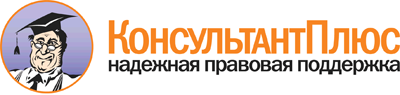  Приказ Минздрава России от 07.11.2012 N 654н
"Об утверждении стандарта специализированной медицинской помощи при системной красной волчанке (в дневном стационаре)"
(Зарегистрировано в Минюсте России 20.06.2013 N 28860) Документ предоставлен КонсультантПлюс

www.consultant.ru 

Дата сохранения: 21.07.2017 
 Прием (осмотр, консультация) врача-специалиста                           Прием (осмотр, консультация) врача-специалиста                           Прием (осмотр, консультация) врача-специалиста                           Прием (осмотр, консультация) врача-специалиста                                 Код       медицинской     услуги    Наименование медицинской услуги  Усредненная     частота   предоставления<1>Усредненная кратность  примененияB01.001.001   Прием (осмотр, консультация)   врача-акушера-гинеколога       первичный                      0,1           1          B01.008.001   Прием (осмотр, консультация)   врача-дерматовенеролога        первичный                      0,1           1          B01.015.001   Прием (осмотр, консультация)   врача-кардиолога первичный     0,5           1          B01.015.003   Прием (осмотр, консультация)   врача - детского кардиолога    первичный                      0,05          1          B01.023.001   Прием (осмотр, консультация)   врача-невролога первичный      1             1          B01.025.001   Прием (осмотр, консультация)   врача-нефролога первичный      0,1           1          B01.028.001   Прием (осмотр, консультация)   врача-оториноларинголога       первичный                      0,2           1          B01.029.001   Прием (осмотр, консультация)   врача-офтальмолога первичный   0,5           1          B01.031.001   Прием (осмотр, консультация)   врача-педиатра первичный       0,1           1          B01.034.001   Прием (осмотр, консультация)   врача-психотерапевта первичный 0,2           1          B01.035.001   Прием (осмотр, консультация)   врача-психиатра первичный      0,05          1          B01.035.003   Прием (осмотр, консультация)   врача-психиатра детского       первичный                      0,02          1          B01.040.001   Прием (осмотр, консультация)   врача-ревматолога первичный    1             1          B01.053.001   Прием (осмотр, консультация)   врача-уролога первичный        0,1           1          B01.055.001   Прием (осмотр, консультация)   врача-фтизиатра первичный      0,4           1          B01.058.001   Прием (осмотр, консультация)   врача-эндокринолога первичный  0,05          1          B01.058.003   Прием (осмотр, консультация)   врача - детского эндокринолога первичный                      0,05          1          B02.069.001   Прием (тестирование,           консультация) медицинского     психолога первичный            0,1           1          Лабораторные методы исследования                                         Лабораторные методы исследования                                         Лабораторные методы исследования                                         Лабораторные методы исследования                                               Код       медицинской     услуги    Наименование медицинской услуги  Усредненная     частота   предоставленияУсредненная кратность  примененияA09.05.039    Исследование уровня            лактатдегидрогеназы в крови    0,6           1          A09.05.043    Исследование уровня            креатинкиназы в крови          0,6           1          A09.05.044.001Исследование уровня            гамма-глютамилтранспетидазы    крови                          0,5           1          A09.05.054    Исследование уровня            сывороточных иммуноглобулинов вкрови                          1             1          A09.05.075    Исследование уровня комплементаи его фракций в крови          1             1          A09.20.005    Определение белка в суточной   моче                           1             1          A12.06.010    Исследование антител к         антигенам ядра клетки и ДНК    1             1          A12.06.015    Определение антистрептолизина-Oв сыворотке крови              0,1           1          A12.06.019    Исследование ревматоидных      факторов в крови               1             1          A12.06.029    Исследование антител к         кардиолипину в крови           1             1          A12.06.030    Исследование антител к         фосфолипидам в крови           1             1          A12.26.002    Очаговая проба с туберкулином  1             1          A26.05.012    Молекулярно-биологическое      исследование крови на хламидии (Chlamydia spp.)               0,1           1          A26.05.013    Молекулярно-биологическое      исследование крови на          токсоплазмы (Toxoplasma gondii)0,1           1          A26.05.017    Молекулярно-биологическое      исследование крови на          цитомегаловирус                (Cytomegalovirus)              0,1           1          A26.06.018    Определение антител классов    A, M, G (IgA, IgM, IgG) к      хламидии трахоматис            (Chlamydia trachomatis) в крови0,1           1          A26.06.022    Определение антител классов M, G (IgM, IgG) к цитомегаловирусу(Cytomegalovirus)              в крови                        0,1           1          A26.06.028    Определение антител классов M, G (IgM, IgG) к вирусу Эпштейна-Барра (Epstein -               Barr virus) в крови            0,1           1          A26.06.045    Определение антител классов M, G (IgM, IgG) к вирусу простого герпеса (Herpes                simplex virus 1, 2) в крови    0,2           1          A26.06.057    Определение антител классов M, G (IgM, IgG) к микоплазме      пневмонии (Mycoplasma          pheumoniae) в крови            0,1           1          A26.06.093    Определение антител классов M, G (IgM, IgG) к иерсинии        энтероколитика (Yersinia       enterocolitica) в крови        0,1           1          A26.06.094    Определение антител классов M, G (IgM, IgG) к иерсинии        псевдотуберкулеза (Yersinia    pseudotuberculosis) в крови    0,1           1          B03.005.006   Коагулограмма (ориентировочное исследование системы гемостаза)1             1          B03.016.002   Общий (клинический) анализ     крови                          1             1          B03.016.004   Анализ крови биохимический     общетерапевтический            1             1          B03.016.006   Анализ мочи общий              1             1          Инструментальные методы исследования                                     Инструментальные методы исследования                                     Инструментальные методы исследования                                     Инструментальные методы исследования                                           Код       медицинской     услуги    Наименование медицинской услуги  Усредненная     частота   предоставленияУсредненная кратность  примененияA03.16.001    Эзофагогастродуоденоскопия     1             1          A04.04.001    Ультразвуковое исследование    сустава                        0,2           2          A04.10.002    Эхокардиография                1             1          A05.10.006    Регистрация электрокардиограммы1             1          A05.10.008    Холтеровское мониторирование   артериального давления         0,3           1          A05.23.009    Магнитно-резонансная томографияголовного мозга                0,25          1          A06.03.061.001Рентгеноденситометрия          поясничного отдела позвоночника1             1          A06.03.061.002Рентгеноденситометрия          проксимального отдела бедреннойкости                          0,9           1          A06.03.061.003Рентгеноденситометрия лучевой  кости                          0,9           1          A06.04.005    Рентгенография коленного       сустава                        0,1           1          A06.04.010    Рентгенография плечевого       сустава                        0,1           1          A06.04.011    Рентгенография бедренного      сустава                        0,1           1          A06.04.012    Рентгенография голеностопного  сустава                        0,01          1          A06.04.017    Компьютерная томография сустава0,05          1          A06.09.005.001Спиральная компьютерная        томография грудной полости     0,7           1          A06.09.007.002Рентгенография легких цифровая 0,9           1          A11.16.002    Биопсия желудка с помощью      эндоскопии                     0,6           1          B03.052.001   Комплексное ультразвуковое     исследование внутренних органов1             1          Прием (осмотр, консультация) и наблюдение врача-специалиста              Прием (осмотр, консультация) и наблюдение врача-специалиста              Прием (осмотр, консультация) и наблюдение врача-специалиста              Прием (осмотр, консультация) и наблюдение врача-специалиста                    Код       медицинской     услуги    Наименование медицинской услуги  Усредненная     частота   предоставленияУсредненная кратность  примененияB01.001.002   Прием (осмотр, консультация)   врача-акушера-гинеколога       повторный                      0,1           1          B01.015.002   Прием (осмотр, консультация)   врача-кардиолога повторный     0,5           1          B01.015.004   Прием (осмотр, консультация)   врача - детского кардиолога    повторный                      0,05          1          B01.020.001   Прием (осмотр, консультация)   врача по лечебной физкультуре  1             1          B01.023.002   Прием (осмотр, консультация)   врача-невролога повторный      0,2           1          B01.028.002   Прием (осмотр, консультация)   врача-оториноларинголога       повторный                      0,05          1          B01.034.002   Прием (осмотр, консультация)   врача-психотерапевта повторный 0,1           5          B01.035.002   Прием (осмотр, консультация)   врача-психиатра повторный      0,01          1          B01.035.004   Прием (осмотр, консультация)   врача-психиатра детского       повторный                      0,01          1          B01.040.002   Прием (осмотр, консультация)   врача-ревматолога повторный    0,5           12         B01.053.002   Прием (осмотр, консультация)   врача-уролога повторный        0,1           1          B01.058.002   Прием (осмотр, консультация)   врача-эндокринолога повторный  0,05          1          B01.058.004   Прием (осмотр, консультация)   врача - детского эндокринолога повторный                      0,05          1          B02.069.002   Прием (тестирование,           консультация) медицинского     психолога повторный            0,1           10         Наблюдение и уход за пациентом средним и младшим медицинским работником  Наблюдение и уход за пациентом средним и младшим медицинским работником  Наблюдение и уход за пациентом средним и младшим медицинским работником  Наблюдение и уход за пациентом средним и младшим медицинским работником        Код       медицинской     услуги    Наименование медицинской услуги  Усредненная     частота   предоставленияУсредненная кратность  примененияA11.12.003    Внутривенное введение          лекарственных препаратов       0,1           16         Лабораторные методы исследования                                         Лабораторные методы исследования                                         Лабораторные методы исследования                                         Лабораторные методы исследования                                               Код       медицинской     услуги    Наименование медицинской услуги  Усредненная     частота   предоставленияУсредненная кратность  примененияA09.05.009    Определение концентрации       C-реактивного белка в сывороткекрови                          1             2          A09.05.011    Исследование уровня альбумина вкрови                          1             4          A09.05.026    Исследование уровня холестеринав крови                        1             1          A09.05.039    Исследование уровня            лактатдегидрогеназы в крови    0,5           2          A09.05.043    Исследование уровня            креатинкиназы в крови          0,5           2          A09.05.046    Исследование уровня щелочной   фосфатазы в крови              0,5           2          A09.05.054    Исследование уровня            сывороточных иммуноглобулинов вкрови                          1             1          A09.20.005    Определение белка в суточной   моче                           1             4          B03.005.006   Коагулограмма (ориентировочное исследование системы гемостаза)0,7           4          B03.016.003   Общий (клинический) анализ     крови развернутый              1             4          B03.016.004   Анализ крови биохимический     общетерапевтический            1             4          B03.016.006   Анализ мочи общий              1             4          Инструментальные методы исследования                                     Инструментальные методы исследования                                     Инструментальные методы исследования                                     Инструментальные методы исследования                                           Код       медицинской     услуги    Наименование медицинской услуги  Усредненная     частота   предоставленияУсредненная кратность  примененияA03.16.001    Эзофагогастродуоденоскопия     1             1          A04.10.002    Эхокардиография                0,9           4          A05.10.006    Регистрация электрокардиограммы1             3          A05.10.007    Мониторирование                электрокардиографических данных0,2           1          A05.10.008    Холтеровское мониторирование   артериального давления         0,3           1          A06.09.005.001Спиральная компьютерная        томография грудной полости     0,05          1          A06.09.007.002Рентгенография легких цифровая 1             1          B03.037.001   Функциональное тестирование    легких                         0,5           1          B03.052.001   Комплексное ультразвуковое     исследование внутренних органов1             1          Немедикаментозные методы профилактики, лечения и медицинской реабилитацииНемедикаментозные методы профилактики, лечения и медицинской реабилитацииНемедикаментозные методы профилактики, лечения и медицинской реабилитацииНемедикаментозные методы профилактики, лечения и медицинской реабилитации      Код       медицинской     услуги    Наименование медицинской услуги  Усредненная     частота   предоставленияУсредненная кратность  примененияA19.04.001    Лечебная физкультура при       заболеваниях и травмах суставов0,7           20         A19.09.001    Лечебная физкультура при       заболеваниях бронхолегочной    системы                        0,05          14         A19.09.001.013Лечебная физкультура с         использованием аппаратов и     тренажеров при заболеваниях    бронхолегочной системы         0,05          14         A19.09.002    Дыхательные упражнения         дренирующие                    0,05          14         A19.30.003    Лечебная гимнастика при        заболеваниях                   опорно-двигательного аппарата удетей                          0,3           14         A19.30.007    Лечебная физкультура с         использованием тренажера       1             14         A21.08.002    Лечебная физкультура при       заболеваниях верхних           дыхательных путей              1             14          Код      Анатомо-       терапевтическо-     химическая       классификация     Наименование    лекарственного   препарата <**>  Усредненная     частота   предоставления Единицы измерения ССД <***> СКД  <****>A02BCИнгибиторы        протонового насоса1             Омепразол        мг       20   560   Рабепразол       мг       20   420   Эзомепразол      мг       30   630   A02BXДругие препараты  для лечения       язвенной болезни  желудка и         двенадцатиперстнойкишки и           гастроэзофагальнойрефлюксной болезни0,1           Висмута трикалия дицитрат         мг       480  13440 A07FAПротиводиарейные  микроорганизмы    0,2           Бифидобактерии   бифидум          доз      5    70    A12AXПрепараты кальция в комбинации с    другими средствами1             Кальция карбонат + Колекальциферолмг       1000 28000 B01AAАнтагонисты       витамина K        0,5           Варфарин         мг       7,5  210   B01ACАнтиагреганты     0,5           Ацетилсалициловаякислота          мг       100  2800  B03BBФолиевая кислота иее производные    0,5           Фолиевая кислота мг       10   1560  C03AAТиазиды           0,1           Гидрохлоротиазид мг       25   700   C02CAСульфонамиды      0,1           Фуросемид        мг       40   400   C03DAАнтагонисты       альдостерона      0,1           Спиронолактон    мг       75   2100  C07ABСелективные бета- адреноблокаторы   0,8           Атенолол         мг       75   2100  Метопролол       мг       150  4200  C08CAПроизводные       дигидропиридина   0,4           Амлодипин        мг       5    140   Нифедипин        мг       30   840   C09AAИнгибиторы АПФ    0,7           Каптоприл        мг       50   1400  Эналаприл        мг       10   280   D07AAГлюкокортикоиды с низкой активностью(группа I)        0,5           Преднизолон      мг       60   1680  H02ABГлюкокортикоиды   0,5           Метилпреднизолон мг       20   120   H05BAПрепараты         кальцитонина      0,2           Кальцитонин      ЕД       200  2800  J01DDЦефалоспорины 3-гопоколения         0,1           Цефтриаксон      мг       2    14    J01EEКомбинированные   препараты         сульфаниламидов и триметоприма,     включая           производные       0,05          Ко-тримоксазол   мг       960  13440 J01FAМакролиды         0,2           Азитромицин      мг       500  2500  Кларитромицин    мг       1000 7000  J02ACПроизводные       триазола          0,2           Флуконазол       мг       200  2000  J04ACГидразиды         0,05          Изониазид        мг       300  8400  L01AAАналоги азотистогоиприта            0,6           Хлорамбуцил      мг       8    224   Циклофосфамид    мг       1000 3000  L01BAАналоги фолиевой  кислоты           0,5           Метотрексат      мг       20   520   L03AAКолониестимулирую-щие факторы       0,2           Филграстим       мг       0,35 1,75  L04AAСелективные       иммунодепрессанты 0,3           Микофенолата     мофетил          мг       2000 56000 L04ADИнгибиторы        кальциневрина     0,2           Циклоспорин      мг       250  7000  L04AXДругие            иммунодепрессанты 0,2           Азатиоприн       мг       150  4200  M01ABПроизводные       уксусной кислоты иродственные       соединения        0,1           Диклофенак       мг       100  2800  M05BAБифосфонаты       1             Алендроновая     кислота          мг       10   280   Золедроновая     кислота          мг       4    4     Ибандроновая     кислота          мг       6    6     N02AXАнальгетики со    смешанным         механизмом        действия          0,05          Трамадол         мг       300  3000  N02BEАнилиды           0,1           Парацетамол      мг       3000 18000 N05BAПроизводные       бензодиазепина    0,05          Диазепам         мг       10   60    P01BAАминохинолины     0,7           Гидроксихлорохин мг       516  14448 